Amlinellwch yr amrywiaeth o ddulliau maethu ymhlith organebau.Beth yn eich barn chi yw diet aniach, a beth allai canlyniadau hynny fod?Esboniwch y cysyniad o 'ecosystem' a dweud sut mae'n gweithio.Pa ddulliau a ddefnyddir gan fiolegwyr modern i asesu perthynasrwydd organebau?Ystyriwch fanteision a fframweithiau grwpiau cymdeithasol ymhlith anifeiliaid.Pam y mae mwy o rywogaethau [ar y cyfan] yn byw ar ledredau sy'n agosach at y cyhydedd?Pa fathau o ffactorau sy'n gallu effeithio ar dwf poblogaeth?Trafodwch y gwahanol fathau o amrywiad a all ddigwydd mewn poblogaethau, a'u harwyddocâd esblygiadol.Pa fathau o organebau sy'n gallu bod yn bathogenig i bobl, a pha glefydau y maent yn eu hachosi?Rhowch enghreifftiau o gylchoedd maethiad ecolegol ac amlinellwch sut y maent yn gweithio.Ysgrifennwch draethawd am unrhyw grŵp microbiolegol (firysau, bacteria, ffyngau) sydd o ddiddordeb i chi.Pa fathau o ystadegau sy'n ddefnyddiol mewn bioleg?Disgrifiwch sut y mae oesau daearegol y Ddaear wedi'u nodweddu gan wahanol gyfosodiadau o ffosiliau.Ysgrifennwch draethawd ar fywyd y môr.Beth yw ystyr 'ewtroffigedd', sut y mae'n gallu digwydd, a beth yw ei sgil effeithiau ar gynefinoedd?Disgrifiwch astudiaeth wyddonol a wnaethoch ar gynefin awyr agored.Dywedwch wrthym am unrhyw brofiad sydd gennych o warchodfa natur neu fudiad/sefydliad natur.Pa newidiadau y byddech chi'n eu gwneud i wella'r modd y mae bioleg yn cael ei dysgu?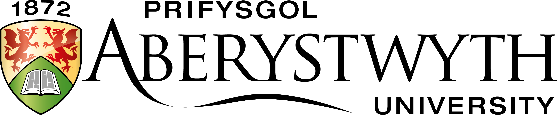 Arholiad MynediadMai 2021BIOLEG 2: ORGANEBAU I ECOSYSTEMAUAmser: 1.5 awr (90 munud)Rhowch gynnig ar DRI chwestiwnBIOLEG 2: ORGANEBAU I ECOSYSTEMAUAmser: 1.5 awr (90 munud)Rhowch gynnig ar DRI chwestiwn